Проект Министерство науки и высшего образования Российской ФедерацииФедеральное государственное бюджетное образовательное учреждение высшего образования «Сыктывкарский государственный университет имени Питирима Сорокина»(ФГБОУ ВО «СГУ им. Питирима Сорокина»)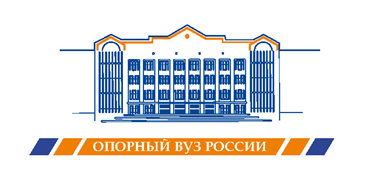 МАЛОЕ И СРЕДНЕЕ ПРЕДПРИНИМАТЕЛЬСТВО – ДРАЙВЕР РАЗВИТИЯ СЕВЕРА И АРКТИКИ: ПРОБЛЕМЫ И ПУТИ РЕШЕНИЯВсероссийская молодежная научно-практическая конференция10 -11 декабря 2021 годаПрограммаСыктывкар - 2021Состав оргкомитета конференции:Шихвердиев А.П. – д-р экон. наук, профессор, академик РАЕН, руководитель Научно-исследовательского центра корпоративного права, управления и венчурного инвестирования, зав. кафедрой экономической теории и корпоративного управления ФГБОУ ВО «СГУ им. Питирима Сорокина», член Российского сообщества профессиональных корпоративных директоров – председатель; Бадокина Е.А. – канд. экон. наук, профессор, заведующий кафедрой финансового менеджмента Института экономики и управления СГУ им. Питирима Сорокина, г. Сыктывкар;Бушуева Л.И. – д-р экон. наук, профессор Института экономики и управления СГУ им. Питирима Сорокина; Вишняков А.А. – канд. экон. наук, доцент, заместитель руководителя Научно-исследовательского центра корпоративного права, управления и венчурного инвестирования СГУ им. Питирима Сорокина, г. Сыктывкар;Гладкова М.В. – канд. экон. наук, директор Института экономики и управления СГУ им. Питирима Сорокина», г. Сыктывкар;Гударева Л.В. - руководитель Издательского центра; Заварин М.П. – первый вице-президент Торгово-промышленной палаты Республики Коми, г. Сыктывкар;Мазур В.В. – начальник отдела планирования и организации научно-исследовательской деятельности;Никонова С.А. – проректор по образовательной и научной деятельности КРАГСУ.Новикова Н.Н. – д-р., пед. наук, доцент, проректор по научной и инновационной деятельности СГУ им. Питирима Сорокина;Обрезков Н.И. – эксперт лаборатории по вопросам Арктики при Научно-исследовательском центре корпоративного права, управления и венчурного инвестирования СГУ им. Питирима Сорокина, г. Сыктывкар;Палькевич И.Г. – директор ГУП РК «Республиканское предприятие «Бизнес инкубатор»» (Центр поддержки предпринимательства «Шондi»), г. Сыктывкар;Попова Ю.Ф. – д-р экон. наук, профессор, заведующий кафедрой менеджмента и маркетинга Института экономики и управления СГУ им. Питирима Сорокина, г. Сыктывкар;Романчук Н.И. – канд. с-х. наук, начальник Управления научной и инновационной деятельности;Рудой В.П. – вице-президент, исполнительный директор Союза промышленников и предпринимателей Республики Коми, г. Сыктывкар;Чужмарова С.И. - д-р экон. наук, доцент, заведующий кафедрой банковского дела Института экономики и управления СГУ им. Питирима Сорокина, г. Сыктывкар;Швецова И.Н. – канд. экон. наук, доцент Института экономики и управления СГУ им. Питирима Сорокина.Шеломенцев А.Г. – д –р экон. наук, профессор, и.о. руководителя ФГБУН Федеральный исследовательский центр «Коми научный центр Уральского отделения Российской академии наук», г. Сыктывкар.ОТКРЫТИЕ КОНФЕРЕНЦИИ (10.00 – 10.15)ПЛЕНАРНОЕ ЗАСЕДАНИЕ«МОДЕЛИ РАЗВИТИЯ МАЛОГО И СРЕДНЕГО ПРЕДПРИНИМАТЕЛЬСТВА В УСЛОВИЯХ СЕВЕРА И АРКТИКИ»http://b67181.vr.mirapolis.ru/mira/s/SK9k14Председатель – А.П. Шихвердиев, д-р экон. наук, профессор, заведующий кафедрой экономической теории и корпоративного управления СГУ им. Питирима Сорокина10 декабря 2021 года, с 10.15 до 13.00СЕКЦИОННЫЕ ЗАСЕДАНИЯСЕКЦИЯ 1«ПРОЕКТНОЕ УПРАВЛЕНИЕ КАК ФАКТОР РАЗВИТИЯ МАЛОГО И СРЕДНЕГО ПРЕДПРИНИМАТЕЛЬСТВА В УСЛОВИЯХ СЕВЕРА И АРКТИКИ»http://b67181.vr.mirapolis.ru/mira/s/b8mn0eРуководитель секции  А.П. Шихвердиев, д-р экон. наук, профессор, академик РАЕН, 
СГУ им. Питирима СорокинаСекретарь   Н.И. Обрезков 10 декабря 2021 года, с 18.00 до 20.001. Обрезков Н.И., аспирант Института экономики и управления СГУ им. Питирима Сорокина. Научный руководитель Шихвердиев А.П., д-р экон. наук, профессор, заведующий кафедрой экономической теории и корпоративного управления Института экономики и управления СГУ им. Питирима Сорокина.	Использование методологии проектного управления в малом и среднем предпринимательстве в условиях Арктики.2. Григорищин А.В., эксперт Северного (Арктического) федерального университета 
(г. Архангельск).	Инфраструктурный потенциал территории и инвестиционная привлекательность арктических регионов.3. Жидов Р.Е., Жидов И.Е., магистранты Института экономики и управления СГУ им. Питирима Сорокина. Научный руководитель Шихвердиев А.П., д-р экон. наук, профессор, заведующий кафедрой экономической теории и корпоративного управления Института экономики и управления СГУ им. Питирима Сорокина.	Открытие ресторана общественного питания в г. Коряжма (Архангельская область) в рамках франшизы «Додо Пицца» (ООО «Додо Франчайзинг»).4. Зорина С.М., Некрасова Е.О., магистранты института экономики и управления СГУ им. Питирима Сорокина. Научный руководитель Шихвердиев А.П. , д-р экон. наук, профессор, зав. кафедрой ЭТиКУ СГУ им. Питирима Сорокина.Разработка проекта по повышению конкурентоспособности предприятия (на примере ГБУ РК «СШОР №4).5. Попова А.С., магистрант института экономики и управления СГУ им. Питирима Сорокина. Научный руководитель Шихвердиев А.П., д-р экон. наук, профессор, заведующий кафедрой экономической теории и корпоративного управления Института экономики и управления СГУ им. Питирима Сорокина.	Разработка проекта по взаимодействию предприятий сферы Жилищно-коммунального хозяйства с Государственными информационными системами (на примере предприятия ОАО «Сыктывкарский Водоканал»).6. Лебедева М.А., магистрант Института экономики и управления СГУ им. Питирима Сорокина.Научный руководитель Шихвердиев А.П., д-р экон. наук, профессор, заведующий кафедрой экономической теории и корпоративного управления Института экономики и управления СГУ им. Питирима Сорокина.Разработка проекта по повышению эффективности управления персоналом (на примере ООО «СКВ»).	7. Бадьянов А.О., магистрант Института экономики и управления СГУ им. Питирима Сорокина. Научный руководитель Вишняков А.А. , канд. экон. наук, доцент Института экономики и управления СГУ им. Питирима Сорокина Разработка проекта по продвижению продукта (услуги) организации (на примере ООО «Вудстрой»).СЕКЦИЯ 2«РОЛЬ МАРКЕТИНГА В ОБЕСПЕЧЕНИИ УСТОЙЧИВОГО РАЗВИТИЯ МАЛОГО 
И СРЕДНЕГО БИЗНЕСА СЕВЕРНЫХ (АРКТИЧЕСКИХ) РЕГИОНОВ»http://b67181.vr.mirapolis.ru/mira/s/114diuРуководитель секции  Ю.Ф. Попова, д-р экон. наук, профессор, заведующий кафедрой менеджмента и маркетинга Института экономики и управления СГУ им. Питирима СорокинаСекретарь  Т.С. Сахарова, канд. экон. наук, доцент10 декабря 2021 г., с 14.00 до 17.001. Шишаев Никита Сергеевич, магистрант Института экономики и управления СГУ им. Питирима Сорокина.Научный руководитель Бушуева Л.И., д-р экон. наук, профессор Института экономики и управления СГУ им. Питирима Сорокина.Туристский маршрут «Хрустальное кольцо» как драйвер развития туризма Севера.2. Галькевич Елизавета Владимировна, магистрант Института экономики и управления СГУ им. Питирима Сорокина,Научный руководитель Бушуева Л.И., д-р экон. наук, профессор Института экономики и управления СГУ им. Питирима СорокинаОценка конкурентоспособности банка (на примере ПАО «Сбербанк»).3. Чащина Анна Максимовна магистрант Института экономики и управления СГУ им. Питирима Сорокина,Научный руководитель Бушуева Л.И., д-р экон. наук, профессор Института экономики и управления СГУ им. Питирима СорокинаСтимулирование спроса на продукцию местных производителей через развитие агротуризма»).4. Редько Вадим Анатольевич аспирант Института экономики и управления СГУ им. Питирима Сорокина,Научный руководитель Бушуева Л.И., д-р экон. наук, профессор Института экономики и управления СГУ им. Питирима Сорокина Организация правового обеспечения маркетинга на предприятии. СЕКЦИЯ 3«Стабильность государственных (муниципальных) финансов как драйвер социально-экономического развития территории и повышения предпринимательской активности»Руководители секции:Е.А. Бадокина, к.э.н., профессор ФГБОУ ВО «СГУ им. Питирима Сорокина»;И.Н. Швецова, канд. экон. наук, доцент Института экономики и управления
 СГУ им. Питирима Сорокина10 декабря 2021 года, с 18.30 до 20.00http://b67181.vr.mirapolis.ru/mira/s/cXSdFO1. Гуляева А.П., магистрант Института экономики и управления СГУ им. Питирима Сорокина.Научный руководитель Бадокина Е.А., канд. экон. наук, профессор Института экономики и управления СГУ им. Питирима Сорокина.Совершенствование тарифообразования на коммунальную услугу для малого и среднего предпринимательство по обращению с твердыми отходами.2. Митина В.А., магистрант Института экономики и управления СГУ им. Питирима Сорокина.Научный руководитель Швецова И.Н. канд. экон. наук, доцент Института экономики и управления СГУ им. Питирима Сорокина.Проблемы и пути повышения эффективности деятельности муниципальных образований в вопросах муниципальной поддержки и развития малого предпринимательства.3. Сидорак И.И., магистрант Института экономики и управления СГУ им. Питирима Сорокина.Научный руководитель Бадокина Е.А., канд. экон. наук, профессор Института экономики и управления СГУ им. Питирима Сорокина.Использование программно-целевого подхода для повышения эффективности управления предпринимательской активностью в муниципальных образованиях Республики Коми.4. Сущенко О.В., магистрант Института экономики и управления СГУ им. Питирима Сорокина.Научный руководитель Докукина С.М., канд. экон. наук, доцент Института экономики и управления СГУ им. Питирима Сорокина.Способы обеспечения сбалансированности местных бюджетов (на примере МО РК).5. Узунян Р.А., магистрант института экономики и управления СГУ им. Питирима Сорокина.Научный руководитель Бадокина Е.А., канд. экон. наук, профессор, СГУ им. Питирима Сорокина.Факторы роста  доходов региональных бюджетов (на примере бюджета Республики Коми).6. Власенкова Е.С., магистрант Института экономики и управления СГУ им. Питирима Сорокина.Научный руководитель Докукина С.М., канд. экон. наук, доцент Института экономики и управления СГУ им. Питирима Сорокина.Совершенствование методики проведения мониторинга и составления рейтинга муниципальных районов и городских округов Республики Коми по уровню открытости бюджетных данных в вопросах поддержки и развития предпринимательства.7. Некрасова Г.А., старший преподаватель Института экономики и управления СГУ им. Питирима Сорокина.Научный руководитель Бадокина Е.А., канд. экон. наук, профессор Института экономики и управления СГУ им. Питирима СорокинаСтруктура финансового обеспечения предпринимательской деятельности в Республике Коми.8. Розниченко А.В., студент Института экономики и управления СГУ им. Питирима Сорокина.Научный руководитель Бадокина Е.А., канд. экон. наук, профессор Института экономики и управления СГУ им. Питирима Сорокина.Целевой инвестиционный портфель для малого и среднего предпринимательства.9. Андианов А.О., студент Института экономики и управления СГУ им. Питирима Сорокина.Научный руководитель Швецова И.Н., канд. экон. наук, доцент Института экономики и управления СГУ им. Питирима Сорокина.Цифровые финансовые активы в деятельности малого и среднего предпринимательства.10. Сажина С.Р., студент Института экономики и управления СГУ им. Питирима Сорокина.Научный руководитель Швецова И.Н., канд. экон. наук, доцент Института экономики и управления СГУ им. Питирима Сорокина.Государственная финансовая поддержка инновационного предпринимательства и ESG ориентированного бизнеса в Европе (на английском языке).11. Зваридчук Е.М., студент Института экономики и управления СГУ им. Питирима Сорокина.Научный руководитель Швецова И.Н., канд. экон. наук, доцент Института экономики и управления СГУ им. Питирима Сорокина, Государственная финансовая поддержка инновационного предпринимательства и ESG ориентированного бизнеса в США (на английском языке).12. Реутова П.Д., студент Института экономики и управления СГУ им. Питирима Сорокина.Научный руководитель Швецова И.Н., канд. экон. наук, доцент Института экономики и управления СГУ им. Питирима Сорокина.Государственная финансовая поддержка инновационного предпринимательства и ESG ориентированного бизнеса в Китае (на английском языке). КРУГЛЫЙ СТОЛ  «Обсуждение результатов научного исследования «Факторы развития предпринимательской экосистемы в условиях Арктики»»http://b67181.vr.mirapolis.ru/mira/s/KhOOjC11 декабря 2021 года в 15.00 г. Сыктывкар, Торгово-промышленная палата Республики Коми, ул. Интернациональная, 98/1, Пурпурный залВедущие:Заварин М.П., первый вице-президент Торгово-промышленной палаты Республики Коми, г. Сыктывкар;Шихвердиев А.П., д-р экон. наук, профессор, академик РАЕН, руководитель Научно-исследовательского центра корпоративного права, управления и венчурного инвестирования СГУ им. Питирима Сорокина, г. Сыктывкар;Вишняков А.А., канд. экон. наук, доцент, заместитель руководителя Научно-исследовательского центра корпоративного права, управления и венчурного инвестирования СГУ им. Питирима Сорокина, г. СыктывкарФИО докладчикаНазвание докладаШеломенцев Андрей Геннадьевич, д-р экон. наук, профессор, руководитель отдела исследований региональных социально-экономических систем Института экономики Уральского отделения Российской академии наук, г. ЕкатеринбургИнституциональные основы модели развития малого и среднего предпринимательства в условиях АрктикиШихвердиев Ариф Пирвели-Оглы, д-р экон. наук, профессор, академик РАЕН, руководитель Научно-исследовательского центра корпоративного права, управления и венчурного инвестирования Сыктывкарского государственного университета имени Питирима Сорокина, г. СыктывкарФакторы развития малого и среднего предпринимательства в условиях Арктики (по результатам научного исследования, проведенного в арктических регионах РФ)Заварин Михаил Павлович, первый вице-президент Торгово-промышленной палаты Республики Коми, г. СыктывкарФакторы развития малого и среднего предпринимательства в условиях Арктики (по результатам научного исследования, проведенного в арктических регионах РФ)Вишняков Андрей Анатольевич, канд. экон. наук, доцент, заместитель руководителя Научно-исследовательского центра корпоративного права, управления и венчурного инвестирования Сыктывкарского государственного университета имени Питирима Сорокина, г. СыктывкарФакторы развития малого и среднего предпринимательства в условиях Арктики (по результатам научного исследования, проведенного в арктических регионах РФ)Воронина Л.В.  канд. экон. наук, старший научный сотрудник ФГБУН «Федеральный 
исследовательский центр комплексного изучения Арктики имени академика Н.П. Лаверова» РАН, г. Архангельск. Проблемы развития малого и среднего предпринимательства - не резидентов арктической зоны РФ 